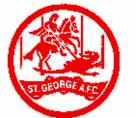 St GeorgeAustralian Football Club Inc(Affiliated with AFL (NSW-ACT) Commission Ltd.)Founded 1928EIGHTY-FIFTH ANNUAL REPORTANDFINANCIAL STATEMENTSEASON 2013Presented to members of the Club at the Annual General Meeting.Held at Olds Park Clubrooms on Monday,11th November 2013.Football Ground Location, , Peakhurst, NSW 2210LIFE MEMBERS HALL OF FAME[Brackets show year of induction]OFFICE BEARERSPATRONS				Darryl MELHAM MP					Mark COURE MP					Jon JACOVOU, The Mayor of HurstvilleNo 1 TICKET HOLDER                        	Danny DWYERPRESIDENT				Brendan DONOHUESENIOR VICE PRESIDENT		Danny DWYERJUNIOR VICE PRESIDENT		Andrew WYNN	HONORARY SECRETARY		Richard ORTONTREASURER				Gavin RAPERASSISTANT TREASURER		VacantFOOTBALL MANAGER			Todd SANDERSONGEAR STEWARD			Kevin WILSENSPONSORSHIP & FUNDRAISING	VacantSOCIAL C”TTEE CHAIRMAN		Scott RICHMONDCANTEEN MANAGER			Richard ORTON/Patricia JONES/Mandy BENNETT/Maureen FORDGENERAL MANAGER			Bob STERLINGPUBLICITY OFFICER			Kerry WYNNCLUB HISTORIAN			Pat McCOURTREGISTRAR				Gavin RAPER/John ADDISONAUDITORS				Robert KENNEDY SOLICITORS				VacantBUILDING C’TTEE CHAIRMAN 		Peter ORTONPLAYERS REP				Kieran DONOHUERISK MANAGER			Brendan DONOHUECOMMITTEE				Ian FORDFOOTBALL OFFICIALS			FIRST GRADE			SECOND GRADE		UNDER 18COACH		Terry MUDGE	                	Gavin RAPER                    	Derek WATERSCAPTAIN		Declan DONOHUE		Jon SHINEBERG		Liam BIELBYMANAGER		Kev WILSEN			Alan PANDELIS/Ian FORD	Eugene STEKTIMEKEEPER		Bob STERLINGTRAINER		Jessica CALDERARA   Brett LIU   Jim KAZAGLISPRESIDENT'S REPORTI know that there were many disappointed St George Dragons at Blacktown when we fell short of a grand final appearance. However, this must not temper the exhilaration we share in celebrating the wonderful achievements that we have had as a club in season 2013, both on and off the field. All of these highlights require dedicated people and of course money.In that regard I acknowledge the wonderful contribution that both Enid and Danny Dwyer and the St George Masos have made financially in season 2013 and over a number of years previously. Long may their involvement continue. In addition I publically thank and praise our treasurer Gavin Raper who has overseen our finances to the point that the club is now debt free having repaid all its debts and loans and has a small cash surplus to begin season 2014 with. Our single biggest need is to diversify our income and create a regular income stream.On the field the success was of the highest order and bodes well for season 2014 and beyond:Second in the club championshipAll 3 grades in the finalsFirst grade in the Preliminary Final11 debutants in first grade, 7 of whom are local juniors18 of the Under 18 side played at least one match in Division 1 and45 played in the Under 18’s, 17 of whom were from the Under 16 junior clubsOur coaching staff led by Club Coach Terry Mudge and supported by Gavin Raper, Derek Waters and John Hupfeld deserve high praise for their dedication and ability to teach. Support from new Football Manager Todd ‘Rabbits” Sanderson and his team of Kev Wilsen, John Addison, Alan Pandelis, Ian Ford and Eugene Stek was delivered every week. The professional behavior from our physio staff of Jess Calderara, Brett Liu and when called upon Jim Kazaglis made us the envy of most clubs. Bobby Sterling made sure we were on time and we valued the many volunteers who did jobs such as boundaries, umpires escort or water boys and  in particular Jono Ford, David Watts and Mark Maunder who though carrying season long injuries were regular contributors.And of course a special thanks to the players who trained hard and bought into the St George Dragons DNA.Off the field the achievements were no less impressive. They included:The opening of the ground newly turfed and with a sensational drainage system underneathThe opening of the clubhouse extensions and refurbishmentsThe establishment of the St George AcademyAchieving Gold Level in the AFL’s Club Quality Award ProgramAchieving Level 2 in the State Governments Good Sports ProgramThe 1993 Premiership reunion and Back to St George DayThe improved club newsletterThe club financially out of debtOur Building Committee Chairman is Peter Orton who has been amazingly able to juggle a new and expanding family, a senior business role and our re-developments. This club owes Peter and his family a huge thank you. He was supported by the legend of “home improvements” Bobby Sterling whose contribution is enormous, our builder Andrew Gibson, foreman Richard Orton, the apprentice Bill Kazaglis, a number people associated with the club who carried out work at lower than market rates and all the players who attended numerous “working bees”. Thank you one and all.Our Vice-President Andrew Wynn introduced the idea of a St George Academy to accelerate the development of   Under 16 players in our junior clubs. In addition Andrew took responsibility for the organizing and the conduct of the program. He sought support from the junior clubs, received nominations, organized the coaching staff and produced a product of which the club can be proud. This will be expanded in season 2014 and will, I have no doubt, be seen as a major factor in the dominance of the St George Dragons in years to come. Thank you also to all of his helpers.We were blessed when 3 ladies Patricia Jones, Mandy Bennett and Maureen Ford took over the operations of the canteen. Not only did they organize a financially successful canteen but they engendered a spirit of fun and co-operation into the clubhouse. Thank you to all of you and your helpers.To all of the committee members who run the club in a most professional and unobtrusive way. We certainly need more volunteers to help you but what you do is most appreciated.Finally thanks to the players and your partners and families. I am sure that you would have felt an increased demand on your time and effort. There are a number of improvements that we can make on and off the field as we strive to win the Premier Division flag in season 2014.Brendan DonohuePresident VICE-PRESIDENT'S REPORTThe key responsibility in this role is liaising with the Sydney South Junior clubs to support them in their activities and ensure a continued supply of players to St. George AFC.When you look at the Premier Division team that played in the Preliminary Final this season, 17 of the 22 selected players were from the local junior competition. And of the 22 U18s that played in their Semi Final, 21 were from local junior clubs. So the importance of a strong junior competition cannot be stressed enough for the future of this club.The main initiative we undertook in 2013 was the creation of the St. George U16 Academy. This Academy was designed to develop those local juniors that did not gain selection for the Swans Academy. Six monthly sessions were held attracting on average 20 – 23 junior players each session. The feedback from players & parents was outstanding as reflected in these comments.“I know he has thoroughly enjoyed attending training each month and it has given him new confidence on the field and I have seen his football improve immensely this year thanks to the St George Academy program.”“Even though Josh only was involved for a few sessions this year it made an enormous impact on the way he played his football. Being selected to start with, brought back the love of the game to him.”“Harley loved it and probably would have done it more often if there was the chance. I saw him thrive from the sessions and would love for him to be involved in more as his passion for the game is so strong. I definitely saw growth in his ability just from the few sessions that you guys held.”In addition, 13 of these Academy boys played at least one game for our U18s, plus 14 of them were in the Sydney South representative team that won the Sydney AFL U16 Carnival.Thank you to Kieran, Derek, Gavin, Jason, and Alexander who provided the coaching for these sessions, with support from a number of other St. George players as well as some guest coaches from AFL NSW/ACT & Swans Academy.In addition the club has met with every junior club to outline our support for them as they move to a Sunday competition and the extension of junior football from U16s to U17s.In 2014 our plans are to extend the St. George Academy to include both U17s and U15s, as well as invite every U17 team to come to St. George at some stage throughout the season to be trained by our expert coaches.Congratulations to all the teams for making the finals, and with a steady flow of juniors coming to the club in the ensuing years the future is very bright for St. George AFC.ANDREW WYNNJUNIOR VICE-PRESIDENT 2013SECRETARY’S REPORTThere are three (3) components to the running of St George  AFC:  Management, Football Operations and Administration.  The reports of these components appear separately in this Annual report.The primary role of the Administration is to give effect to the decisions of the Management Committee through-out the year and support the Football operations during the term of its training and playing programme.In the exercise of these functions, there has been liaison and interaction with the NSWAFL, the Sydney Swans, Hurstville City Council and the local community, as well as schools and junior clubs in the Southern Region.  The cooperation of those bodies is greatly appreciated.STATUTORY  OFFICERThe Secretary is the Public Officer and all statutory and AFL requirements have been met.ASSISTANT  SECRETARYIan Ford again filled that function without any fanfare but with great aplomb.LIQUOR LICENCEThe club holds a Function Licence, which permits the sale of alcohol on-site at and after “home games” and on other designated occasions.DRUGS  AND  ALCOHOL  IN  COMMUNITY  SPORTThe Clubs acceptance of and administration of the  community’s , the legislative and AFL  requirements in these areas of community responsibility has led it to become the first community based sporting club in NSW to achieve Gold Standard in the AFL’s ranking. In addition the club achieved a Level 2 ranking in the NSW Governments Good Sports Programme.REGISTRARThe function of Registrar has been carried-out on a shared arrangement within the committee and with the evolution of ‘on-line” registrations, most of the paper chase of years past is replaces with a “keyboard exercise”.PROPERTY OFFICERMost of the “heavy work” of property management takes place in the early months of the season and has been taken-up by team managers.MEDIAGood support has, as always been received from Brad Forrest and the staff at the St George Leader, but we do need some-one to write and dispatch copy to a set time table.  This is a position very suited to a senior high school (yr 11/12) student or uni student.CANTEENExcept for the first home and away match (Kelso) we have returned to Olds Park canteen facilities, described by Trish Jones, Maureen Ford and Mandy Ryan as “THE 3  WITCHES CAFE ” and the canteen again began to flourish, particularly as we came to grips with the “new fangled coffee thing- a- ma- jig”.  As we learnt not to scold the milk the taking began to grow as can be seen in the canteen takings.We extend our thanks to the “3 WITCHES”, not just with “flowers and a kiss” but from our heart.CLUBHOUSE MANAGEMENTBob and Marcia Sterling as usual set a “Gold Standard” in their regular rehabilitation of the clubrooms. Of particular note is Bobby’s capacity to identify other’s trash and to refurbish it to become a piece of utilitarian furniture.RELATIONSHIP  WITH  STAKEHOLDERSNSWAFLThe relationship with NSWAFL  management and  administrative staff, has been excellent: Particularly during the past year when we have been wrestling with the completion and re-occupation of the Olds Park facilities. In this regard we thank particularly, Matt Graham and Joe La Posta.Our thoughts also go out to Tom Harley and David Lawson as they move Sydney football from a culture of administration to a management model.FAMILY AND FRIENDSAs in past years the attendance and support of family and friends, particularly with the U18 Colts started strongly, but died away as players earned their  red  P’s and with the colts age moving to U19’s in 2014 we expect a similar attendance in coming years.PAST PLAYERS AND SUPPORTERSThe “Back to St George Day 2012 “ was abandoned through lack of a home facility, but the combination of Club House reopening and 1993 50 yr reunion was a resounding success and a model for further such promotions.COMMUNITYAs in past years I have made myself known to and interested myself in the activities of other users of Olds Park facilities, particularly Olds #1. In the past year we have built a very good relationship with the St George District Junior representative cricket and this continues. We also provide an“ overflow”  and wet weather option for Penshurst Branch library’s children activities.COUNCILCouncil staff, from the top to the coalface have been very helpful during this past year of trials and tribulations, with special mention to Rob Casey, Manager of Parks Operation, Christine Irwin, Sport and Recreation Officer and Chris Anderson ground manager and “fixer-upper” of anything I or Bobby forget to do.RELATIONSHIP WITH JUNIOR CLUBSWhile this and the St George Academy are dealt with in other parts of this Annual Report, it is important to remind all involved that St George AFC does not wish to have a tie with any particular junior group, but rather as a centre of excellence and development catalyst for all groups under its influence.DNADuring the building of the new facilities, a number of player “working bees” were held. At one of these, senior players were discussing offers/promises being made by other Premier Div. and higher rated Clubs, to certain of their number.In the wash-up of the discussion, the group’s view was that at the level of their involvement, they preferred to play in their community club. It was in their DNA. The players gouged that into the wet concrete and it will stay there, highlighted as it has been,with the background history, for all future Dragons.CHALLENGE FOR THE COMING YEAR.Since last year’s report the NSWAFL have presented their “health check” of the Sydney AFL “patient”. This is the first stage of a managed approach to the development of the code in this city.During the 2012 review process and in relationship to football administration, this Club made the points, in general terms that;   Given the depth of talent available, there were too many teams in the existing Premier Division.   The existing structure was too City centric when half the population now lived west of Parramatta and Liverpool   Sydney football as a community based structure should be based on integral junior zones.   There should be a minimum of eight (8) junior clubs six (6) U16/U17 teams in each zone.   No more than one (1) Premier Div. Team for each zone.While we await the next round of the planned management process we would add, that from St George’s experience  in the recent years since we stopped the previous process of paying players that at the Community Football level, (in Sydney  this is the third level after AFL NEAFL) resources are far better spent in development of the code (long term) rather than the self interest and short term attempt to “buy a flag”Richard OrtonClub SecretaryTREASURER'S REPORTIn 2013 St George managed to achieve what few do – complete a major building project on-budget. Over the past two years we’ve spent almost $250,000 on improving facilities at Olds Park and this doesn’t include the cost of upgrading the playing surface. A big thank you to Peter Orton who has managed the project and Andrew Gibson our lead builder who both ensured maximum value from every dollar spent. Removing funds associated with the redevelopment program the football club had approximately 97K in income. The majority of this was from registration, sponsorship and donations. By managing the grant money effectively we were also able to receive the not insignificant sum of 4K in interest prior to spending the grant on capital works.Expenses outweighed income as our focus was on completing the building program in 2013. We spent about 125K chiefly on umpires, AFL affiliation fees, physios and associated strapping tape etc. Free from building programs 2014 will be a year to focus on improving sponsorship and income from social functions.Registration fees pay for approximately 25% of the cost of running the club. Player registration doesn’t even cover fees from the AFL and Umpires. Put another way, St George AFC subsidises 75% of the cost playing AFL. If football training and playing was viewed as child minding (coaches may be nodding their heads) on a $400 registration it costs about $2.50/hr at St George for 26 weeks of three two hour sessions.   The club also paid back all but 5K of an outstanding loan and is effectively debt free for the first time in five years. Five years ago we had a mountain of debt, a poor playing surface, limited change room space and didn’t make finals. In 2013 we played on our resurfaced ground, opened our expanded change rooms, made finals in every grade and paid all our bills. 2014 will see us start with a little over 10K in the kitty.To truly cement the future of the club St George must strengthen its financial position. Like almost every other sporting or community club in Australia St George survives on a year-to-year basis primarily through the good will of a few generous supporters. In our case, one major supporter. We’re in the bottom half, if not the bottom, of the League when it comes to finances and it remains the last item the committee needs to address. A stronger financial position will enable the club to spend more on coaches and support staff, provide extra footballs at training and upgrade weight training equipment. In conclusion the club has continued to head in the right direction in 2013 but much work lies ahead to secure the long term future of St George.Gavin RaperTreasurerFOOTBALL MANAGER'S REPORTIt seems like only yesterday that pre-season training began (and it’s hard to believe that 10 months could go by so fast), yet as the season comes to an end it’s even harder not to wonder what could have been in season 2013. With all 3 teams participating in finals footy for the 2nd year running there was great anticipation amongst the Olds Park locals that the club may have added some silverware to the trophy cabinet to coincide with the Clubhouse refurbishments. Unfortunately as history suggests it wasn’t to be for the club, but out of the disappointment comes a great deal of optimism about what the future holds. With some impressive talent coming through the ranks, and another years’ worth of experience gained by an already young first grade roster, the future most definitely looks bright.The U/18’s put a sluggish start to the season behind them to finish in the top 3 at the end of the regular season, amongst the highlights was an outstanding 53 point victory over Wollongong in Round 17. Sadly under the pressure of finals footy and against their bigger bodied opponents the young Dragons were unable to repeat that effort against Wollongong when it mattered most and bowed out in the 2nd week of the finals. Derek has done an amazing job with a relatively young side and with the change to an U/19 competition next year the core of the squad should remain. This coupled with the continued blooding of the many talented kids coming out of both the Swans Academy and our very own St George Academy should see the U/19’s remain Premiership contenders for the next few years to come.After some initial trepidation about being promoted after last year’s premiership win The Ressies hit the ground running winning 4 of their first 5 games in Division 1. A string of losses looked to derail the campaign but a series of hard earned victories against the some of the top teams saw the Div 1 boys secure a top 5 spot, albeit missing out on the double chance. Unfortunately in the elimination semi-final UNSW/ES were able to exact some revenge on last years Div 2 grand final loss by defeating the Dragons by 41 points. No doubt over the post season there’ll be many and varied theories as to what went wrong with the Div 1 side but all will agree that the boys were capable of giving the competition a real shake and probably fell short of what they were capable of. In summary a frustrating year for Gadget and the lads.After tasting finals footy in 2012 there were some lofty expectations placed on the Premier Division squad this year. With the majority of the squad still in their early 20’s (and younger) maintaining the form the boys were capable of week in and week out was going to be the ultimate challenge. After losing their first 2 games of the season the boys steadied and worked their way into a top 3 position on the ladder, only narrowly missing out on the Minor Premiership after a heart stopping draw against Manly in the penultimate round. The finals campaign started with a flurry when the boys easily disposed of the experienced North Shore side. This set up a much anticipated rematch with Manly, which ultimately went down to the wire again before Manly kicked clear late in the game. Once again the boys were faced with a sudden death game to keep their Premiership hopes alive but sadly the more experienced Pennant Hills side did just enough on the day to get the money. Whilst there was no shortage of disappointment in the rooms after the game the opinion of many is that the boys will be better again for the finals experience and go that one step further next year.We must now turn our attention and focus to season 2014 and ask ourselves “what can we do better” in order to achieve premiership victory. As our Club President has stated recently “if we do the same as we did in season 2013 we will get the same result”. The mindset amongst club hierarchy is that we do not want to rest on our laurels and that we need/want  to improve in everything we do, every year, to ensure that we are not only vying for Premierships on the field, but that we are also a viable and self-sufficient long term force off the field as well. In order to do this we must continue the good work that Andrew Wynn has done with the St George Academy to ensure we get first crack at the talented local juniors. With the addition of another age group in 2014 there will be plenty of opportunity for players to get involved and assist with coaching etc.. We also need everybody to attend all club functions, support our club sponsors products and get behind other initiatives that assist with the raising of much needed finances. Without this source of valuable income our club cannot achieve our long term goal of financial stability. We need to be aggressive in our recruitment of new players, whether they be old players that haven’t been seen for a couple of years, or players from other clubs who are looking for new opportunities and a friendly atmosphere. I say “we” because collectively we all have a role to play in making these things happen, not just the Club Committee. Your own personal experiences and enjoyment of playing for St George is no better advertisement to entice new players to the club. The DNA culture is something that can only survive if our actions speak louder than our words. To coin a phrase from a former US President “ask not what the Dragons can do for you… but what you can do for the Dragons!”Lastly as the dust settles on my first season as Football Manager it would be remiss of me in closing not to acknowledge the help and support of those people who made my task an easy one. Firstly a massive thank you to Brendan for his advice, guidance and level headedness throughout the year. A better President I have never met and a man I have the utmost respect for. A big shout out to my predecessor John Addison for his kindness in showing me the ropes and helping out with the physios throughout the year. Greatly appreciated. Speaking of physios thanks to Jess & Brett for their dedication and professionalism throughout the year. Thanks also to the members of the committee who give up their time and efforts in order for the club to function and operate profitably. The behind the scenes work of the likes of Richard, Bobby and Danny often goes without fanfare but should be acknowledged and appreciated by all. Thanks to the many volunteers at training and on game days (Fordy, Kevvy & Big Al to name a few) who also give of their time and to the ladies who make sure the canteen is full of great food, cold drinks and plenty of laughter. And finally thanks also to Mudge, Gadget & Muddy and the entire playing group for welcoming me (and Tex!) in to the St George fold. I’ve had a blast!PS. If I’ve forgotten anybody here’s another “thanks” just for you.Todd SandersonFootball ManagerBUILDING COMMITTEE REPORTWith the exception of the disabled toilet, the building works associated with the clubhouse extension are complete. These works include the home and away team change rooms, umpire rooms, juniors storage and gym. These facilities have been in operation since the start of the football home and away session.There have been initial inspections undertaken by Hurstville Council and the Private Certifier. They identified some of minor defects that they wanted addressed, such as caulking of wall joints, cleaning of weep holes, removal of building waste. These defects, along with completion of the disabled toilet and submission of finalisation documents are required to get a final signoff of works from the Private Certifier and Hurstville Council. The status of these three items is as follows:-           Defects are largely complete. Last remaining defects will be complete by late November-           Disabled Toilet will be complete by late November-           Finalisation Documents ie. installation certificates, consultant signoff’s have been forwarded to the Private Certifier. It is proposed that a final inspection and signoff will be undertaken by the Private Certifier and Hurstville Council by early December.This project has been undertaken with the assistance with many people who donated their time and services. I would like to thank you for your efforts with a special mention to Andrew Gibson (Jag Bricklaying) for assistance with building trades and Greg Haggett (Acor Consulting) for assistance with consultant signoffs.  Peter ORTONBuilding Committee Chairman
LIFE MEMBERSHIPAt the Annual General meeting held in November 2012, 3 members were appointed as Life Members under Clause 2 subclause 6 having played 10 seasons of football for the Dragons. The career of each player was recorded and is presented below:Pat McBridePat joined the club in 2002 from Ramsgate RSL Junior AFC playing 14 games in the Under 18’s with 1 game in Ressies and 1 in First Grade. In 2003 although still eligible for Under 18’s he became a regular in first grade playing in the Preliminary Final. His appearance number is 1068. In Pat’s 11 seasons with St George he has played 135 senior games of which 113 have been in Firsts. In addition he has played 15 Under 18 games. Pat is a full contributor to the clubSteven WilsenSteven joined St George in 2003 from Bankstown Junior AFC playing 9 games in the Under 18’s that year together with 6 games in Firsts. His appearance number is 1077. In 2004 Steve played another 14 more games in Under 18’s but towards the latter part of the season became a regular Dragon first grader, a role he has assumed ever since. In 10 seasons Steve has played 158 senior games for St George all in First Grade and 23 in Under 18’s totalling 181 games for the club. He is a multiple winner of the Best and Fairest award in first grade and is a great clubman.Declan DonohueDeclan joined St George from Ramsgate RSL Junior AFC in 2001 playing 8 games in Under 18’s before becoming a regular in First Grade. His appearance number is 1045. Declan has played 11 seasons with the club having played for Preston Bullants in 2005. In that time he has played 170 games in firsts and 3 in Ressies together with 10 in Under 18’s. He has been awarded the Best and Fairest in Seniors and has been first grade captain for the last 7 years. He also is a major contributor to the Dragons DNA.At that same Annual General Meeting, one member Richard Orton was unanimously was granted Life Membership under Clause 2 subclause 5 for his services to the club over a number of years. It is summarised below:Richard Orton1988  Approached by Wayne Rodgers and Neville Shaw to join the St George committeeStayed on the Committee until 1992 when he purchased a business which took all available time and had to relinquish active committee involvement.Roles in that time included:Secretary,   1991, ( as, was/is, June did all the typing etc. and kept  my diary)Delegate to SFL, and St G/Sutherland Juniors.Time keeper (for the period immediately after Bobby McConnell’s death.   Players Rep at Tribunal’s.Property Officer and “keeper of the key”.Timekeeper for the club from 1995 to 2000 inclusive2009 snuck in the side door of the ClubJunior Vice President in 2009In an official capacity at the Dragons as Secretary in seasons 2010, 2011, 2012 and presumably 2013.Unofficially Richard has been:RegistrarCanteen ManagerGear StewardAlternate Delegate to Sydney AFLHelps with Clubhouse ManagementGo Between to sponsor St George MasosMentor to younger playersAlso been involved with Bankstown juniors, Southern Districts, Newcastle and Swans SENIOR COACH'S REPORT2013 produced many highlights for the team. We officially opened the rooms in front of the 93 premiership old boys. What a moment in our history when we all sang the song loudly & proudly.  The full re-surfacing of the ground was completed and we commence the season with 8 scheduled home games & a further game that was transferred to Olds because of wet weather. For the first time in 2 seasons we had 9 home games were we won 8 of these games and drew with Manly in R-17. It provided a great advantage too have. Yet again we were faced with the hardest draw having played the top 6 teams each twice. We defeated finals teams - P/Hills, UNSW, N/Shore & drew with Manly. A massive improvement from 2 seasons ago.The eventual premiers were the only team to have defeated us twice (21pts R-7, 2nd semi – 18pts) we also had the only draw with the premiers in R-17 (64-64). We were 5 quarters away from realizing our ultimate goal. We equaled the highest losing score in a preliminary final in over 13 years.  The table below provides statistically how we had improved in all areas of the game.Offensively, shows the difference  with regard to playing the top 6 teams twice BUT defensively not only did we improve yet again but we held 9 of the 11 teams goalless in a quarter of football. Of these 9 teams, 3 were inside the top 5 (P/Hills, N/Shore & UNSW). This clearly shows we are playing both ways with solid effect.I wish to thank Kevin Wilsen, Jono Ford, Greg King & Derek Waters for their tireless work through-out the year. It’s the off-field stability that you all provided which provided for our successes in 2013. I sincerely thank you all.To John Hupfeld your energy & drive is infectious. I can’t wait for 2014 & what we can achieve together. Thank you for your continual support.   And finally Brendan Donohue & Gavin Raper thank you so much for making St.G AFC a truly, wonderful & enjoyable place to be a part of.“WE ARE ST.GEORGE AFC”Terry MudgeSenior CoachRESERVE GRADE COACH'S REPORTFirstly, I’d like to thank all those who volunteered their time to support the Div 1 team. In particular Manager Alan Pandelis, game day assistant coach Kieran Donohue and Ian Ford. I also need to thank Derek Waters and Terry Mudge who are great coaches and were again very supportive throughout the season. Considering we all have vested interests in our own teams we should argue a lot more than we do. As players forced to miss a season through injury Adam Bennett and Luke Maunder were ever reliable runners willing to travel to the far parts of Sydney and take messages to players who probably didn’t want to hear them. Stepping up to Division 1 after last year’s Premiership, the inevitable year on year player turn over and addition of some new faces meant the season would be an interesting one.In April we managed to scrape out a few close wins which got us off to a better than expected start considering the ‘limited’ preseason that much of the squad completed. The Division 1 competition is a mix of Premier Division club’s and the best teams from areas that don’t have Premier Division teams. With good wins over UNSW, Norths, East Coast and Pennant Hills we then entered a period of games against unknown opponents in Parramatta, Penrith, Macquarie Uni and Southern Power. We were below our best against Parramatta, injury depleted against Mac Uni, received a football lesson from Penrith in a ‘just one of those days performance’ and then we came very close to downing Southern Power which suggested the team had the potential to be much more than mid table come the end of year.Out of the five and towards the bottom half of the ladder at the half way mark Rounds 10 - 14 yielded some great wins against sides that underestimated us based on first round results. There were a couple of teams that travelled to Olds expecting easy wins only to leave disappointed and these wins meant it was us, not them, who would play finals. We ultimately won 7 of our last 10 games. Two we lost by less than two kicks and the other to eventual premiers Southern Power. We entered the finals in equal fourth position with UNSW but played below par and were found lacking in the intensity of finals football. As a team we simply didn’t train consistently enough to push deeper into the finals series. UNSW eventually went on to qualify for the grand final and it must be said we missed an opportunity to play for a Premiership flag. Unfulfilled potential is a terrible thing. To look at where we came from three years go though it is clear there has been much improvement. From uncompetitive in Division Two to finalists in Division One is a considerable achievement. Individually Daniel ‘Ziggy’ Annor and Mitch Edwards deserve their awards. Ziggy walked into the club a year ago having never played before and his improvement was best exemplified by a booming 50m+ goal in the Elimination Final. Like many of our footballers Mitch divides his time and talents between football and cricket. I imagine his cricket coaches wish he would give up football but I just wish he’d give up cricket!Player’s player was won by Harry Brooks who I’d argue is consistently under-rated by opposition teams. Obviously his team mates, who see him play week to week, know the contribution he makes to the team. Certainly a doer rather than a talker Harry just gets on with the job of shutting down forwards. Dan Pickford rarely missed a training session and played every game he was available for. Ultimately a side picks itself and Dan’s a great example of rewards coming to those who train hardest. As a coach all you can ask from players is their best effort and each week Dan gave the team his best efforts.Vinny Stevens, Shane Demir, Rick Talbot, Scott Richmond and Jon Shineberg were the old heads who had various joints and limbs strapped each week. They’re long time contributors to St George and class acts on and off the field. Hopefully there is another season left in one or two of the veterans but I’d like to acknowledge their contributions to the club over the years. It has never been about themselves. Much to Shane’s disgust Shiners ultimately prevailed in the goal kicking stakes but Shane has picked up the B&F which is indicative of his solid year. Best on ground only twice Shane was consistently in the best players and at training and in games he lead by example. Ben Hodgson and Ben Maddern also deserve mentions and would have been right up in the count if they were available for more games.Worst sledge of the year goes to the Pennant Hills forward who with his team down by six goals to none and with nought possessions to his own name decided to tell Ben Maddern to, ‘get in the gym’. Presumably he had identified a deficiency in Ben’s conditioning. As a man who runs ultra-marathons in his spare time Ben looked a little confused at both the timing and subject of the sledge. Ben then promptly won the next contested possession.   A surprising 18 U/18s played Division 1 this year and many showed they are more than capable at this level. Indeed, 8 polled best and fairest votes. There is enormous upside in players such as Matthew McDonald, Riley Adam, Matt Mackney and Matt Jones who are still only in the early stages of their careers. Add a few new faces, some graduating 18s and 2014 can be another year of improvement and how far into September the team goes will be largely determine by how much work is done between November and April.Gavin RaperReserve Grade Coach  UNDER 18 COACH’S REPORTThe 2103 season for the under 18’s began in November 2012 and ended in September 2013, a long hard and successfully 10 months. As a group we set ourselves a goal of top 3 at the end of the home and away season a goal we managed to achieve.The leadership group for the season was Liam Bielby Captain and Jacob Stek, Dean Gilbert and Nathanial McKenzie-Hicks as Vice Captains. All 4 players led by example each week and even though Dean played only a couple of games with the 18’s he was still a great support to the side.During the year we had 9 players play senior football with Jesse Mudge, Jacob Stek, Daniel Cooper, Daniel Tomlins, Steve Nabaki, Nick Shaw and Nathanial McKenzie Hicks all making their debuts. We also had a lot of players play in the division one side this year sometimes after playing a full game of 18’s. All of the players worked hard and showed they can compete at a higher level.During the home and away season we won 12 games and lost 4 and also had two wash out games. We only lost one game at home during the season and won 7 games in a row at one stage. It also was a season that we had great support from all of the under 16 clubs and in fact we had 17 of these boys make their debut in the red and white and they will be the next wave of Dragons that came through. We had 45 players wear the red and white this year; the future is bright for our club with the talent at the club or the talent that is going to arrive in the next few seasons.I enjoy the privilege to coach this outstanding group of young men who are a credit to themselves and their parents; the boys and their parents should be proud of them. I was quite often told by opposition coaches even when we were beaten that when you play St.George you have to come prepared as they are physical and skilled and make you earn every kick. I want to thank Brendan Donohue and the entire committee for letting me coach these great young men in 2013. To Terry Mudge a massive thank you what you have done to help me in the last two years. It is something I will take with me forever. Gadget you are a true legend of this club to you; thanks for all of your help. Thank you to Our Sponsors Danny and Enid Dwyer, St.George Masos and MI Linings.My awesome manager Eugene Stek you are the best with everything you do each week, match reports, jumpers, drinks and all the other little things you do thanks. Todd Sanderson the man who keeps the board up to date, you help and feedback was greatly appreciated. A big thank you to Jess and Brett for all of your hard work getting the players on the park every week, also the way you managed the injured players was a credit to both of you.To the young men who made up the team this year; thanks for your efforts and support it was great to work with you all year. Also thanks to the parents for all of your support.To my amazing wife Kate thank you for all of your support during the year you keep me on track. To my two children Darcy you come every week and love the club and love the game. Riley thanks for support and the slow trips to training while you were on your L’sEnjoy your off season and look forward to seeing you at pre-season and next year.Derek WatersHALL OF FAME [HOF] COMMITTEE REPORT - 2013 No nominations were received for season 2013.Premier Division 2013Division 1 2013Under 18’s 2013Club Championship 2013CLUB ACHIEVEMENTSPREMIERSFirst Grade		1937-38-43-64-93Reserve Grade	1951-56-58-75-78-86-97-2012Third&U/18 Grade	1961-62-68-69-70-72-73-74-75-76-77-83-85-89-92-95-2004RUNNERS-UPFirst Grade		1935-39-46-65-66-87-97-2004-07Reserve Grade	1955-62-69-73-89-94-2001-02Third&U/18 Grade	1978-79-81-88-91-93-99-2009MINOR PREMIERSFirst Grade		1960-64-97Reserve Grade	1987-94-97-2002-2012Third&U/18 Grade	1961-62-63-68-69-70-72-73-74-75-81-83-92-95KNOCK OUT COMPETITION WINNERS		1963PRE-SEASON COMPETITION WINNERS		1966-68-69-70-71-74-93-95CLUB CHAMPIONSHIP WINNERS			1956-58-59-60-61-62-75-93-97CLUB ACHIEVEMENTSMILESTONESDuring the 2013 season the following milestones were achieved:150 Senior Games				100 Senior GamesPat McBRIDE	Scott RICHMOND 				David RYAN																		100 First Grade Games						David RYANCLUB AWARDSFIRST GRADEBEST & FAIREST (DWYER MEDAL)		Blake GUTHRIERUNNER- UP BEST & FAIREST			Paul SAINPLAYERS’ PLAYER					Blake GUTHRIELADIES AWARD					Daniel NAPPERCOACH’S AWARD					Dean GILBERTMOST DETERMINED					Declan DONOHUEMOST CONSISTENT					Blake GUTHRIEFIRST GRADE GOAL KICKING			Nick RYAN (46 goals)	RESERVE GRADEBEST & FAIREST					Shane DEMIR	RUNNER-UP BEST & FAIREST			Daniel ANNOR & Mitchell EDWARDSCOACH’S AWARD					Dan PICKFORDPLAYERS’ PLAYER				          	Harry BROOKSRESERVE GRADE GOAL KICKING			Jon SHINEBERG (30 goals)UNDER 18’SBEST & FAIREST (FELSTEAD MEDAL)		Daniel COOPERRUNNER-UP BEST & FAIREST			Simon McGRILLEN & Dylan SANDERSONCOACH’S AWARD					David WATTSPLAYERS’ PLAYER					Daniel COOPER		            UNDER 18 GOAL KICKING				Dylan SANDERSON (41 goals)UNDER 18 ENCOURAGEMENT AWARD		Nathaniel McKENZIE-HICKS	Ron Kemp Memorial Trophy – Club Person of the Year	Maureen, Ian and Jonathon FORDDonated by Mavis Kemp and Ron Kemp Junior in memory of their husband and father who was a prominent player of the Club. The Kemp family were hard workers of the Club with both Ron Senior and Ron Junior having successful careers.Bill Lawler Memorial Shield – Rising Star					Alexander WYNNDedicated to the memory of former President and Life Member.Bill was very prominent in the promotion of junior football in the St George and Sutherland districts and a tireless worker for the St George senior club. Bill passed away suddenly in January 2001. If the player is in their second senior season they must haveplayed no more than 7 senior games in their first year.John Bester Memorial Award – Encouragement, Endeavour		 Michael MILNER& Commitment	Dedicated to the memory of a fine player and leader of our First Grade side during the 1970’s and 1980’s. John was always respected by his teammates especially the younger players because of the encouragement he gave them. Unfortunately, he lost a hard battle with a terminal illness and the Club lost a great player and teammate.Colleen J Wadling Memorial Award – Courage				Ryan BENNETT Donated by a former President, John Wadling in memory of his wife. John presided over the extensions to the clubrooms and contributed significantly towards the raising of funds and gaining development approval. Colleen and John’s son David was a fine First Grade player in the 1970’s and 1980’s.R M McConnell Memorial Award – Best Playing Club Person		Gavin RAPERDedicated to the memory of one of the Club’s greatest stalwarts.                          Robert “Apples” McConnell was Mr Football of the Sydney football scene. A Life member of the St George Club, he worked tirelessly for St George for 36 years in many official capacities, donating many untold hours to his beloved Club. Bob was honoured with the Merit Award of the National Australian Football Council in 1976. He was also made a Life Member of the NSW AFL the same year. In 1977, the NSW AFL recognised Bob’s contribution by naming the Bob McConnell Club Championship Trophy for competition by all clubs in the Sydney Football League and Sydney Football Association. For many years Bob was the timekeeper for the Sydney Swans at their SCG matches. Bob’s photograph hangs above the clubroom door as he still proudly watches each batch of new Dragons grow.Bob McConnell Memorial Trust Award – for Junior Development	Jesse MUDGEEstablished when Bob passed away in 1995 by the caretakers of his 		trust fund. It was agree at this time that the Club would honour this award towards the development of local juniors with significant 			representative achievements.							Chelsea Phillis Award for Outstanding Junior		Brayden KILPATRICK Donated by Darren & Lisa Phillis and the Adelaide Crows Football Club.		Dedicated to the memory of Chelsea Phillis, who as a two year oldsuccumbed to an illness, the cause is still unexplained by medicalscience. The family chose to donate ’s liver and kidney’s tothe organ transplant unit to assist in saving the lives of others. ’sshort life would not be in vain as a result.St George AFCFirst Grade History * Indicates SFL Leading Goalkicker for season	Games played includes finals matches, from available recordsClub founded 1928 – played first premiership match in 1929 Note – if any person has details to assist compile outstanding items, please contact Patrick McCourt – patrick@kirmcc.com.auSt George AFCReserve Grade History* Indicates SFL Leading Goalkicker for season	Games played includes finals matches, from available recordsClub founded 1928 – played first Reserve Grade Premiership match played in 1933 Note – if any person has details to assist compile outstanding items, please contact Patrick McCourt – patrick@kirmcc.com.auSt George AFCThird Grade/U18’s History* Indicates SFL Leading Goalkicker for season	Games played includes finals matches, from available recordsClub founded 1928 – played first Third Grade Premiership match played in 1958 U/19’s changed to U/18’s in season 1996Note – if any person has details to assist compile outstanding items, please contact Patrick McCourt – patrick@kirmcc.com.auWOMENS AFL HISTORY*  Indicates SFL Leading Goalkicker for season					Games played includes finals, from records available.CLUB EXECUTIVE HISTORYSYDNEY AFL RISING STAR AWARDTwo of St George’s younger brigade were nominated for the Sydney AFL Rising Star Award Round 9- Jesse Mudge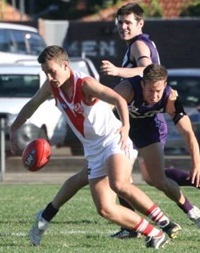 The Round 9 AFL Sydney Rising Star nominee is Jesse Mudge of St George.Being one of five first gamers to debut for St George this year in the seniors, Jesse has embraced the St.George DNA with great pride & vigour. At 16 the transition from youth to senior football has shown Jesse, that like all things in life, the harder you work the more rewards you gain.His game on Saturday under real game pressure, was his best this year. His willingness to do the team thing first, be creative under pressure & execute delivery is why he is a valued member of the seniors."At St.George AFC we believe and instil in all our players that that you must earn your position in the seniors: it just doesn't get gifted to you! It's great to see a kid like Jesse who is humble & honest taking his football to the next level" said football manager Todd Sanderson.We look forward to Jesse being a part of the St.George culture for many years to come.Round 10- Dean Gilbert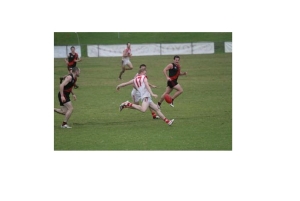 The Round 10 AFL Sydney Rising Star nominee is Dean Gilbert of St George.17 year old Dean Gilbert rose to the occasion on Saturday at Olds Park in front of a very large home crowd. His ability to consistently win contested balls, under real game duress showed his great endeavour & willingness to do the team thing first."Dean's game was outstanding on Saturday for a young man who has played 10 senior games only and he is a wonderful addition to the seniors and has rightfully earned and now cemented his spot this year" said football manager Todd Sanderson.Dean's season has also seen him get a call up for the Sydney Swans Reserves back in Round 5.Congratulations Dean from everyone at the club. PHELAN MEDAL & TEAM OF THE YEARDavid Lycakis on 13 votes finished equal 5th in the 2013 Phelan Medal. Nick Ryan and Blake Guthrie were both selected in the Sydney AFL Team of the Year.ST GEORGE Votes in Phelan MedalAndreski RodKadziela DavidRose RAtkins J *Kazaglis William [Bill]Ryan ChrisBarnett VicKelso WarrenRyan Tom *Baxter GregoryKemp GrahamRyan William [Bill] *Blacklaw GrahamKemp Ronald JnrShaw NevilleBolitho William [Bill]Kemp Mavis (Mrs)Shields Edward [Ted] *Boyd William *Kilpatrick AndrewShineberg JonBrowne Jack [Bomber] *Lawler Matthew WShipp Bradley Burdon RodLawler William [Bill] *Simons EddieButler George *Leedow Robert [Bob]Smith Clare (Mrs)Cairnduff AshleyLiddell Tony Smith KennethCarey Anthony [Tony]Lindfield Andrew [Ghost]Smith Edward [Ted]Castieau George [Cas]Lindsay Paul 	Sterling Robert [Bob]Christian DavidLloyd HaroldStoneham Eric *Clift Julianne (Mrs)Lynch S *Symons Percy Clift Michael JMacDonald Aulay *Talbot RickCoffey GregMacDonald ColinTaylor AllenCreighton DarylMagrath Mark Taylor Cath (Mrs) *Dalton DaleMagrath Ken [Chalky] *Taylor EricDalton ToddMarchant SteveTaylor Jim*Dalton TroyMayne John *Taylor Peter Demir ShaneMcBride PatrickTegg DavidDonohue DeclanMcConnell RM [Bob/Apples]*Tegg MichaelDuff Steve *McCourt Patrick JRogers WayneDwyer Graham [Danny]McGrane Patrick*Tegg William [Bill] *Elvish Charles [Rex] *McIver Greg [Slippery] *Townley Brian *Felstead Cyril S [Syd] *McKenzie GaryTravers MichaelFletcher DavidMcKenzie Patricia (Mrs)Trotman Jack *Ford Jack *McKenzie Ron [Keg] *Tunbridge ScottFoster ChrisMitchell Jim *Turner Frank *	Freake ArthurMoore Robert [Bob] *Ward KGibbons Alan *Murfitt Fay (Mrs)Watkins GarryGibson MatthewMurfitt GaryWest DavidGlass Andrew *Murfitt Patrick Wicks Alan *Green DavidOnions LesWilcoxon Keith C *Green GeoffreyOrton PeterWillats William [Bill]Hanrahan MichaelOrton RichardWilliams Fred *Harris Colin *Prendergast Fred *Williamson Lance *Hayes Audrey (Mrs) *Quinn Anthony J [Tony]Wilsen StevenHeenan TerryQuinn John Woods TrevorHerman Eric *Raper ChrisJanssen JRaper GavinJohnston George *Richards Alan *Johnston William [Billy] *Richards GrahamRichmond ScottRogers Wayne* Denotes DeceasedBrowne Jack (2006) *Harris Colin (2005) *Symons Percy (2010)Clift Michael J (2010)McConnell Bob (2005) *Taylor Peter (2006)Dalton Dale (2005)McCourt Patrick J (2009)Trotman Jack (2007) *Felstead Syd (2005) *MacDonald Colin (2009)Watkins Garry (2009)Fletcher David (2009)Quinn Anthony [Tony] (2007)Graham (Danny) Dwyer (2011)Glass Andrew (2006) *Shaw Neville (2006)Green Geoffrey (2006)Sterling Bob (2005)For RankedAgainstRanked%WinLossDrawLadder201113587th16108th8481007th201219054th12325th15412605th201317402nd11082nd15813513rdLadder after Round 18Ladder after Round 18Ladder after Round 18Ladder after Round 18Ladder after Round 18Ladder after Round 18Ladder after Round 18Ladder after Round 18Ladder after Round 18Ladder after Round 18POSTEAMPWLDFA%PTS1Manly Warringah Wolves1814311670963173.42582North Shore Bombers18144015951154138.21563St George Dragons18134117401108157.04544Pennant Hills Demons18135018161209150.21525UNSW/ES Bulldogs18126016461124146.44486Western Suburbs Magpies18107116531228134.61427Campbelltown Blues1899014401321109.01368UTS Bats188911391148593.67349Sydney University1881001419158489.583210Balmain Dockers1831501173197859.301211Illawarra Lions181170927191548.41412Sydney Hills Eagles1811701008218946.054Ladder after Round 18Ladder after Round 18Ladder after Round 18Ladder after Round 18Ladder after Round 18Ladder after Round 18Ladder after Round 18Ladder after Round 18Ladder after Round 18Ladder after Round 18Ladder after Round 18Ladder after Round 18Ladder after Round 18POSTEAMPWLDBFFFAFA%% Won1Southern Power1715200001525635240.1688.242UTS Bats1612400001286748171.9375.003Holroyd Parramatta Goannas1812600001425837170.2566.674UNSW/ES Bulldogs18117000013601115121.9761.115St George Dragons171070000940105888.8558.826Penrith Rams1899000014061041135.0650.007Pennant Hills Demons189900001048117089.5750.008Macquarie University1871100001013117786.0738.899North Shore Bombers183150000831171448.4816.6710Sydney Hills Eagles180180000531187028.400.00Ladder after Round 20Ladder after Round 20Ladder after Round 20Ladder after Round 20Ladder after Round 20Ladder after Round 20Ladder after Round 20Ladder after Round 20Ladder after Round 20Ladder after Round 20Ladder after Round 20Ladder after Round 20Ladder after Round 20POSTEAMPWLDBFFFAFA%% Won1Pennant Hills Demons1816202001531744205.7888.892UNSW/ES Bulldogs1715202101600758211.0888.243St George Dragons1612402001530826185.2375.004Illawarra Lions1712502001939748259.2270.595Sydney University1712502001445866166.8670.596Sydney Hills Eagles1789020013271089121.8547.067North Shore Bombers1771002001073961111.6541.188St Ignatius, Riverview176110210923138366.7435.299Western Suburbs Magpies174130201624151441.2223.5310Southern Power172150200545178430.5511.7611Macarthur Giants180180201385224917.120.00Sen Res U18/3’sTot Manly Warringah Manly Warringah 87 64 26 177 St GeorgeSt George814226149UNSW/ES UNSW/ES 72 44 31 147 Pennant Hills Pennant Hills 78 32 32 142 Randwick City Randwick City 82 54 4 140 Moorebank Moorebank 75 48 16 139 Holroyd Parramatta Holroyd Parramatta 72 46 20 138 Blacktown Blacktown 93 30 11 134 Sydney University486025133Camden 7258 0130 Western Suburbs Western Suburbs 63 56 9 128 UTS UTS 51 50 14 115 Southern Power Southern Power 93 16 5 114 North ShoreNorth Shore841215111Penrith Penrith 54 30 12 96 Macquarie University Macquarie University 42 16 16 74 Campbelltown Campbelltown 52 0 0 52 Illawarra Illawarra 6 12 25 43 Balmain Dockers Balmain Dockers 18 8 12 38 Sydney Hills Eagles Sydney Hills Eagles 6 0 15 21 PHELAN MEDAL(FIRSTS)SANDERS MEDAL (RESERVES)KEALEY MEDAL(THIRDS&U/18)1931	George Jenner1932	Len Harris1965	Noel 1977	Dale Dalton1991	David WestDarren OatesAnthony Quinn1997    Simon Wilson1940	Jack Mullaney1941	Allan Willats1948	Steve Duff1973	Geoff Green1974	Geoff GreenColin MacDonald1978	Colin MacDonald1983	Bob Cooper1994	Stephen Nash1996	Andrew Lindfield2000	Andrew Lindfield1962	John Preston1968	Laurie Monaghan1970	Terry Timeaputa1972	1973	David McVey1975	David Fletcher1979	Mark Brown1982	Matthew Ansell1989	David Costigan1991	Peter Thiris1993	David Stewart2004    Morgan Hudson2007    Jack ScullySFL LEADING GOAL KICKER (FIRSTS)SFL LEADING GOAL KICKER (RESERVES)SFL LEADING GOAL KICKER (THIRDS & U/19’s)1935	Stan Powditch	(80)1937	Stan Powditch	(117)1939	Stan Powditch	(74)1946	Des Donkin	(80)1964	Don McKenna	(77)1966	Don McKenna	(71)1969	Emmanuel Kerinana (93)1993	Michael Clift	(119)1994	Michael Clift	(95)2003    Peter Dugmore (58)1956	Harold Lloyd	(56)1978	Colin MacDonald (64)1993	Greg Baxter	(50)1994	Andrew Hillas	(68)2001   Todd Dalton   (54)2004    Brett Hoskins (51)2007    Chris Windle (53)2008    Chris Windle (51)2012    Jon Shineberg (58)1968	Gary Baglin	 (49)1969	Paul McCarthy (67)1970	Paul McCarthy (82)1974	Neville Sullivan (90)1976    Alan Baldry (121)1977	Alan Baldry (150)1987	Chris Ansell (57)1990	David Costigan (46)1999	Jon Shineberg	(77)2002    Tim Laws (61)2003    Daniel Rixon (72)2007    David Williams (56)300 SENIOR CLUB GAMES200 SENIOR CLUB GAMES1946-65	Colin Harris	(347)1958-76	Geoff Green	(328)1973-96	David Fletcher	(310)1968-87	Garry Watkins	(307)1950-66	Peter Taylor	(301)1964-80	Colin MacDonald	(277)1963-81	Neville Shaw		(276)1946-62	John Trotman		(264)1947-65	Aulay MacDonald	(255)1948-65	Patrick McGrane	(240)1960-75	William Willats		(237)1988-02          Matthew Gibson          (237)1947-65	Percy Symons		(235)1933-58	John Browne		(232)1982-98	Kenneth Smith	(222)1972-87	Michael Tegg		(216)1959-74	John Mayne		(211)1965-85	Patrick McCourt	(208)1982-97	Michael Clift		(205)1969-82          Kevil Ward                  (204)1966-77	Dale Dalton	            (200)	2000-              Jon Shineberg             (238-)1998-              Rick Talbot                  (226-)1994-              Gavin Raper                (217-)YearPositionPWLDCoachCaptainLeading GoalkickerBest & Fairest19297th1221019306th1611519316th19117119326th17314Jack Hayes19336th19316Jack Hayes19343rd20713Jack Hayes1935Runners-Up18135Jack HayesStan Powditch - 80*Stan Powditch - 80*19363rd20128Fred Davies1937Premiers21174Jim PhelanFred DaviesStan Powditch - 117*Stan Powditch - 117*1938Premiers20146Fred PendergastFred Pendergast1939Runners-Up21138Fred PendergastStan Powditch - 74*Stan Powditch - 74*19404th181071Fred PendergastStan Powditch - 6119414th18891W Spry19425th14410L Ellis1943Premiers201622T T Stan Powditch - 6719444th198101Phonse Kyne19455th18711Steve DuffA Strong - 391946Runners-Up211110Jack BrowneDes Donkin - 80*19476th14482H Mallett19486th16610G 19497th18711Jack BrowneBill Bartling - 2519507th176101Roy McGlynnRoy McGlynnBill Bartling G Mason Roy McGlynn – 24Bill Bartling G Mason Roy McGlynn – 2419517th18711Roy McGlynnRoy McGlynn Harris - 3919525th17116Bill Bolitho/F Bill BolithoJohn Vizard - 2919534th19145Jack BrowneJack BrowneL Green - 60E Jacobs19544th191171Peter Taylor - 44Patrick McGrane19555th18108Kevin AllenKevin AllenJohn Vizard - 60B Andrews19563rd20155Brad BoydenBrad BoydenBill Bartling - 27J Dullard19578th186111Keith SchowM Peter Taylor19584th191261Keith SchowG RichardsTerry Heenan19595th1899Wally WallisWally WallisEllis Noack J Vizard - 22Ellis Noack19603rd211461 Harris HarrisEllis Noack - 42C Harris/Peter 19616th18108 Harris HarrisBrian Townley - 42Geoff Green19623rd20137 Harris HarrisBrian Townley - 5419635th1596Bob "Doctor" Serich1964Premiers20182Don McKenna - 77*Bob Sterling1965Runners-Up20164 HarrisPeter Taylor MacDonald - 58Bob Sterling1966Runners-Up21165 HarrisDanny DwyerDon McKenna - 81Dale Dalton19677th18711Danny DwyerGeoff GreenDale Dalton - 39Bob Sterling19687th18117Geoff GreenGeoff GreenJohn Hoggett - 67Dale Dalton19695th18126Geoff GreenGeoff GreenEmanuel Kerinaiua - 93*Bob Sterling19704th22148Morrie Causley/ HarrisGeoff GreenEmanuel Kerinaiua - 90Bob Sterling19714th211371Ken CraigKen GibsonBob Patterson19723rd21165Bill SteinGeoff GreenAlex Konjevic - 80Ken Hughes19734th19109Bill SteinDennis PeggKevil "Barney" Ward19743rd2412111Kevin PearsonKevin PearsonDale Dalton19753rd24168Kevin PearsonKevin PearsonRussell Skuse19763rd24159Kevin Pearson/Dale Russell SkuseSteve Rixon19774th2311111Bob BellBob BellRobby Hill19783rd241491Bob BellBob BellBrett Francis - 49Brett Francis19797th20317Bruce LucasMark NewcombeMark Newcombe - 29Anthony Brain19806th21516John BesterJohn BesterAndrew Evans - 37Anthony Brain19816th21516John BesterJohn BesterPeter Stillman - 63Anthony Brain19824th19109John TuckwellJohn TuckwellMark Ryan - 53Michael Travers19834th1789Ian RainbirdIan RainbirdSteve Bird - 35Anthony Brain19846th1679Ian RainbirdIan RainbirdBob Vardenega - 32Michael Bailey19853rd20146Chris FosterM Travers/M TeggDavid Travers - 3719864th181251Chris FosterSteve HarperMark Magrath - 33Graeme Fromberg1987Runners-Up21138Steve TaubertMark MagrathMark Magrath19885th19136Steve TaubertMark MagrathMark Magrath - 45Michael Condon19893rd16106Steve TaubertMark MagrathChris Ansell - 47M Travers / A Quinn19906th16412Steve Taubert/Paul LindsayPeter SiebelsChris Ansell - 56Peter Siebels19916th18612Chris FosterPeter SiebelsAndy MacDonald - 34David West19925th1789Chris FosterP Siebels/Anthony QuinnMichael Clift - 54Peter Orton1993Premiers18144Grant BartholomaeusAnthony QuinnMichael Clift - 119*Anthony Quinn19944th19136Grant BartholomaeusAnthony QuinnMichael Clift - 95*Anthony Quinn19957th18810Grant BartholomaeusAnthony QuinnMichael Clift - 49Anthony Quinn19963rd20128Grant BartholomaeusAnthony QuinnGreg Coffey - 63Grant Bartholomaeus1997Runners-Up18135Grant BartholomaeusGreg CoffeyMatthew Brewer - 38Simon Wilson19984th1688Simon WilsonGreg CoffeyMick Ryan - 25Matthew Gibson19995th211281Simon WilsonGreg CoffeyMick Ryan – 33         Matthew Gibson20003rd18108Simon WilsonGreg CoffeyHaydn Reid - 49Greg Coffey20013rd18117Craig O’BrienGreg CoffeyCraig O’Brien - 39Gavin Raper20023rd18126Craig O’BrienCraig TognoliniAdrian Seccull - 40Mick Ryan20033rd191261Glenn GarnerGlenn GarnerPeter Dugmore – 58*Aaron Langsworth2004Runners-UpGlenn GarnerRyan UnderwoodGlen ColemanTodd Featherstone2005Glenn Garner/Todd Brett BedwellPeter DugmoreRod Craig20064thTodd Dalton/Damian HallG Raper/Declan DonohuePeter DugmoreSteve Wilsen2007Runners-Up18153Craig TognoliniGavin Raper/Declan DonohuePeter Dugmore - 63Declan Donohue20084th20146Craig TognoliniDeclan DonohuePeter Dugmore - 75Dwain Watkins20098th18612Brad Pullin/Shane DemirDeclan DonohueJon Shineberg -22Declan Donohue2010201120126th7th5th181818681212106Shane DemirTerry MudgeTerry MudgeDeclan DonohueDeclan DonohueDeclan DonohueBryce Addison – 29Nick Ryan   -   34Nick Ryan - 65Steven WilsenSteven WilsenSteven Wilsen/Nick Ryan                    20133rd181341Terry MudgeDeclan DonohueNick Ryan – 46Blake GuthrieYearPositionPWLDCoachCaptainLeading GoalkickerBest & Fairest19336th1911819343rd1710719354th167919365th1881019375th19810119384th1861219393rd2081219403rd1711619413rd17107194219433rd2014619443rd1991019456th1841419463rd2091119474th158719483rd1810819498thD Butler - 1719505th17971A Rennie - 121951Premiers21156S Dyson - 2919528th17512J Frost - 1219534th18108Syd FelsteadM Jennings - 13R Hooker19543rd18144E JacobsHarold Lloyd - 23Arthur Freake1955Runners-Up21138K AllenM Jennings - 24M Badans1956Premiers20164Vic BarnettHarold Lloyd - 56*G Richards19575th18810Mick BarnettH Lloyd, A Barclay - 13Arthur Freake1958Premiers211632Alan RichardsH Lloyd, W Clark - 21N Clarke19595th181161Alan RichardsHerb Stringer - 17Harold Lloyd19608th185121Aulay MacDonaldHerb Stringer - 19C Clear19618th18315J ShawD Rowe - 15L Bloors1962Runners-Up20146Vic BarnettJohn Mayne19633rd17125Vic BarnettBill Bolitho19643rd20137Percy SymonsPercy Symons - 50Bill Bolitho19654th19136Percy SymonsPercy SymonsPercy Symons - 49Gus McKernan19663rd21165Maurie NortheyPercy SymonsHerb Stringer - 48John Mayne19677th18711Maurie NortheyBrian TownleyIan Porter - 16John Mayne19686th18891Brian Townley  ? - 17Peter Kilmister1969Runners-Up201631Bill SteinBill SteinPeter Kilmister - 27Geoff Bull19708th22814Danny DwyerDanny DwyerCraig Smith - 17Fred Puntatameri19714th211110-Neville ShawNeville ShawKerry Cooke19724th221210Bill KazaglisAlan Ward1973Runners-Up1752Geoff GreenGeoff GreenGeoff Green19743rd21165Geoff GreenGeoff GreenGeoff Green1975Premiers25214Col MacDonaldCol MacDonaldGeoff Green19763rd24195Col MacDonaldCol MacDonaldCol Macdonald - ??Peter Manna19773rd24159Col MacDonaldCol MacDonaldCol MacDonald - ??Peter Manna1978Premiers24195Allen TaylorCol MacDonaldCol MacDonald - 64*Greg Rowe19797th20515Allen TaylorWayne RogersPhil Taylor19805th21714Allen TaylorWayne RogersCol MacDonald19816th21813Allen TaylorDavid TeggMichael Fitzsimmons19823rd20164Allen TaylorEddie SimonsMick Hanrahan19834th17116Wayne RogersWayne RogersBob Cooper19843rd18126Bob VardanegaGarry WatkinsPeter King19854th19154Noel HopkinsTony Carey - 65Kenneth Smith1986Premiers19172Allen TaylorChris Ostapanko - 26Andrew Millican19873rd211551Allen TaylorScott Wolstenholme19884th20137Steve HarperRod BurdonDavid Fletcher1989Runners-Up16133Steve HarperRod BurdonDavid Fletcher19904th17107Steve Harper/Rod BurdonRod BurdonGlen Erskine19913rd201010David FletcherRod BurdonScott Wolstenholme19925th1789R Burdon/David FletcherRick Barry Sanewski  28Andrew Hyde19933rd18135Rod BurdonMatthew LawrenceGreg Baxter          50*Anthony Vial1994Runners-up20164Andrew LindfieldGlen ErskineAndrew Hillas       68*Steve Fisher19955th18810Andrew LindfieldAndrew LindfieldAndrew Lindfield   22Merv Harbinson19963rd201181Andrew LindfieldKenneth SmithAndrew Hillas        40Andrew Lindfield1997Premiers18153Mark SielyKenneth SmithVlad Ristevski       21Murray Widdeson19985th14491Andrew LindfieldRod AndriskeTroy            15Troy Dalton19995th21129Andrew LindfieldRod AndriskeTroy            24Todd Dawson20005th1587Phil RichmondRod Andriske Andrew Lindfield   35Ben Harper2001Runners-up18135Tony MonacoBen HerdenTodd Dalton          54*Shane Demir2002Runners-up18153Tony MonacoTodd DaltonJon Shineberg      26Troy Dalton20036th17512Andrew KilpatrickGary MurfittBrett Hoskins        10Andrew Hine2004Tony MonacoNathan AllenBrett Hoskins        51*Kane Blacklock/Karl McGrath2005Phil RichmondTim Hills2006Phil RichmondBrett HoskinsAdam Santarossa20074th181071Kevin WilsenMarc Barry/Kieran DonohueChris Windle         53*Tom Heath20085th19109Todd DaltonMarc BarryChris Windle         51*Marc Barry200910th18117Kevin WilsenJim Do CantoDylan Taylor           9Matt Nichols2010201120127th9thPremiers (DIiv 2)171718551112127Vincent StevensGavin RaperGavin RaperBrendan HarperLuke MaunderRick TalbotPaul Sain               14Ric Talbot              25Jon Shineberg       58Adam PearsallLuke MaunderHarry Brooks20135th (Div 1)17107Gavin RaperJon ShinebergJon Shineberg       30Shane DemirYearPositionPWLDCoachCaptainLeading GoalkickerBest & Fairest19585th1688#1 team - W BoydGeoff Green7th1138#2 team19595thRod WalesKeith Bowman19604th18126Rod WalesMichael Waterworth1961Premiers15123Val GreenBill Willats – 41Bob Sterling1962PremiersWally WallissJohn Preston19633rd16133Rod WalesNeville Shaw19643rd1495Rod WalesRon Bradd – 18Laurie Denneman19654thRod WalesLaurie Clarke – 1019666th14410Aulay MacDonaldPhil Crowe – 1119673rd20146Val GreenGreg RobsonGeoff Bull – 34Kerry Cooke1968Premiers17170Ken CraigKerry CookGary Baglin - 49*Don Kannard1969Premiers20191Ken CraigGarry WatkinsPaul McCarthy - 67*Robert Brown1970Premiers21201Ken CraigLaurie MonaghanPaul McCarthy - 82*Ken Hughes19714th19154Percy SymonsLee RidouttBrian Gammell1972Premiers21192Dale DaltonJohn StewartIan Taylor – 31Steve Bird1973Premiers17152Dale DaltonDavid McVeyBrian Sinclair – 28Ian Taylor1974Premiers23230Dale DaltonNeville Sullivan - 104*Mal Robson1975Premiers21192Dale DaltonGreg RoweLaurie Axford – 58Laurie Axford1976Premiers21192Chris FosterDavid LillyAlan Baldry - 121*Steve Argus1977Premiers21201Chris FosterGreg McKayAlan Baldry - 150*Greg Zuber1978Runners-Up21183Chris FosterPeter Delamonte – 48Mark Magrath1979Runners-Up20164Mark SielyMike FitzsimmonsMarc Brown – 42Michael Fitzsimmons19803rd23176Patrick J McCourtBrad ShippGlen Taylor – 35Graham Gale1981Runners-Up23194Patrick J McCourtMark TaylorTroy Thornton – 55Jeff Warner19823rd20155Patrick J McCourtStuart ThompsonScott Midgley – 37Troy Thornton1983Premiers19181Chris FosterBrian TaylorMark Roberts – 40Kenneth Smith19843rd161141Kevin PearsonJim CookeTony Heron1985Premiers20182Kevin PearsonRobert KelsoChris Ansell – 28Matthew Lawler19863rd18135Noel HopkinsGreg HatfieldAndrew Erlick – 68Matthew Lawler19873rd18126Noel Greg HowardChris Ansell - 57*Scott Wolstenholme1988Runners-Up22166Paul LindsayMatt WalmsleyMatt Walmsley – 65Scott Wolstenholme1989Premiers18144Paul LindsayPaul BarnettDavid Costigan – 49Andrew Druery19903rd18126Norm Hyde/Phil BrownPeter StelzerDavid Costigan - 46*Jarrod Pearson1991Runners-Up21156Phil Brown/Paul LindsayAndrew KilpatrickBrad Harrington – 74Andrew Kilpatrick1992Premiers18153Paul LindsayAndrew KilpatrickPeter Thiris – 25Andrew Kilpatrick1993Runners-Up19136Michael CliftDaniel SheedyChris Dalton – 29Steve Fisher19943rd18144Michael CliftDarren CrossleyChris Dalton …………….. 44Gavin Raper1995Premiers20191Mark SielyGavin RaperTodd Dawson …………..  51Todd Dawson19963rd23176Mark SielyAnthony McCabeBrent Middleton ………… 45Matthew Brown19973rd21147Minnie DemirAdam DemirJohn Prothero …………..  25Aaron Grant19984th18117Phil RichmondAndrew YanitsasJon Shineberg …….         47David Barber1999Runners-Up20155Phil RichmondScott RichmondJon Shineberg …………  *77Scott Richmond20004th16106Mark SielyStephen TurnerAndrew Hine ……………. 28Michael Ibbotson20014th17116Mark SielyVincent StevensTim Laws ………………... 72Michael Ibbotson20023rd19136Mark SielyLeigh RogersTim Laws ……………….. *61Tim Dickson20035th1697Todd DaltonJohn BarryDaniel Rixon …………     *72Daniel Rixon2004PremiersTodd DaltonMorgan HudsonMorgan Hudson20055thPeter BaudinetteKieran DonohueChris MacDougal2006Kevin WilsenJosh Woods20073rd1697Steve HaberleyJack ScullyD Williams …………….    *56Jack Scully20087th164111Rodney CraigEthan CrowneyTroy MuttonRyan Bennett2009201020112012Runners-Up4th8th4th21141816169494513711Geoff AxfordGeoff AxfordGeoff AxfordDerek WatersPaul SainLachlan PerrisSean BowenBen HodgsonNick Ryan…………………42Ben Sharp…………………47Alex Brooks………………..36Jacob Stek……………….29Daniel CooperBen JonesSean BowenMatt Jones20134th16124Derek WatersLiam BielbyDylan Sanderson………..41Daniel CooperYearPositionPWLDCoachCaptainLeading GoalkickerBest & Fairest2007Sixth12210Greg McKayKristie SharpeChris ColesErin Burns20082009FifthSixth151223135Lancelot YuGary SlowgroveChris ColesChris ColesAshlee McClure (13)Ashlee McClureClare CrewdsonClare CrewdsonYearPRESIDENTSECRETARYTREASURER1929P COPEWELLC MALONEYAndrew GLASS1930Andrew GLASSA Bill RYAN1931Andrew GLASSW DONALDBill RYAN1932Andrew GLASSR K ROSSBill RYAN1933Andrew GLASSR K ROSSBill RYAN1934Andrew GLASSR K ROSSBill RYAN1935Andrew GLASSR K ROSSBill RYAN1936Andrew GLASSR K ROSSBill RYAN1937Andrew GLASSJoe BURNSAlan WICKS1938Andrew GLASSW A 1939Andrew GLASSW A 1940Andrew GLASSBill BOYDKeith WILCOXON1941Andrew GLASSKeith WILCOXON1942Andrew GLASS1943Andrew GLASSR 1944Andrew GLASS1945Andrew GLASS1946Andrew GLASST WILLIAMS1947Andrew GLASSJack RANDELL1948Andrew GLASSJack RANDELL1949Andrew GLASSJack RANDELL1950Andrew GLASSJack RANDELL HARRIS1951Alan WICKSJack RANDELL HARRIS1952Frank Jack RANDELL1953Jim CAMPBELLGeoff MILLERSyd FELSTEAD1954Jim CAMPBELLBert  HARRIS1955Syd FELSTEADBert G MILLER1956Syd FELSTEADV C MASONLes GRAY1957Syd FELSTEADFrank TURNERC JOHNSON1958Syd FELSTEADFrank TURNER HARRIS1959Syd FELSTEADLes GRAYJack TROTMAN1960Syd FELSTEADT HENNESSYJack TROTMAN1961Syd FELSTEADJohn BURKEWally WALLISS1962Syd FELSTEADJohn BURKEWally WALLISS1963Syd FELSTEADJohn BURKECarl SHIELS1964Syd FELSTEADJohn BURKECarl SHIELS1965Syd FELSTEADBob McCONNELLSteve TUOHY1966Syd FELSTEADBob McCONNELLSteve TUOHY1967Syd FELSTEADBob McCONNELLSteve TUOHY1968Syd FELSTEADBob McCONNELLAlan WICKS1969Syd FELSTEADBob McCONNELLRex ELVISH1970Syd FELSTEADBob McCONNELLRex ELVISH1971Syd FELSTEADBob McCONNELLRex ELVISH1972Syd FELSTEADBob McCONNELLRex ELVISH1973Syd FELSTEADBob McCONNELLRex ELVISH1974Syd FELSTEADBob McCONNELLPat McCOURT1975Ron McKENZIEBob McCONNELLPat McCOURT1976Ron McKENZIEGreg McIVERK MACHERONIE1977Ron McKENZIEGreg McIVERDale DALTON1978Ron McKENZIEGreg McIVERGary WATKINS1979Ron McKENZIEGreg McIVERMick TEGG1980Ron McKENZIEGreg McIVERNeville SHAW1981John WADLINGGreg McIVERNeville SHAW1982Greg McIVERNeville SHAW1983Greg McIVERRon KEMPNeville SHAW1984John WADLINGAllen TAYLORNeville SHAW1985Neville SHAWGreg McIVERRon TRAVERS1986Neville SHAWJim WOODSRon TRAVERS1987Neville SHAWRay BRENNANWayne ROGERS1988Neville SHAWRay BRENNANWayne ROGERS1989John WADLINGRay BRENNANWayne ROGERS1990John WADLINGWayne ROGERSWayne ROGERS1991Bill LAWLERRichard ORTONWayne ROGERS1992Bill LAWLERDavid FLETCHERWayne ROGERS1993Bill LAWLERDavid FLETCHERWayne ROGERS1994Bill LAWLERFiona TUNBRIDGEWayne ROGERS1995Bill LAWLERFiona TUNBRIDGEWayne ROGERS1996Bill LAWLERJulianne CLIFTWayne ROGERS1997Chris RAPERJulianne CLIFT1998Chris RAPERJulianne CLIFT1999Chris RAPERJulianne CLIFTGary WILTON2000Chris RAPERJohn GAITANIS2001Chris RAPERJohn GAITANIS2002Chris RAPERRick LAWSPhil DICKSON2003Brian LANGTONChris RAPERPhil DICKSON2004Brian LANGTONJulianne CLIFTFrank TUOHY2005Andrew CUBITTStella WYLLIEStella WYLLIE2006Andrew CUBITTStella WYLLIEStella WYLLIE2007Andrew CUBITTJason COWLANDDonna JEFFREY20082009Andrew CUBITTBrendan DONOHUEJason COWLANDJon SHINEBERGDonna JEFFREYGavin RAPER201020112012Brendan DONOHUEBrendan DONOHUEBrendan DONOHUERichard ORTONRichard ORTONRichard ORTONGavin RAPERGavin RAPERGavin RAPER2013Brendan DONOHUERichard ORTONGavin RAPERDavid Lycakis St George Dragons 13Patrick McBride St George Dragons 9Ben Jones St George Dragons 7Paul Sain St George Dragons 6Blake Guthrie St George Dragons 5David Ryan St George Dragons 4Michael Milner St George Dragons 4Nick Ryan St George Dragons 4Daniel Cox St George Dragons 3Dean Gilbert St George Dragons 3Dominic Killworth St George Dragons 3Timothy Addison St George Dragons 3Daniel Lim St George Dragons 2Nathan Kenny St George Dragons 2Jesse Mudge St George Dragons 1